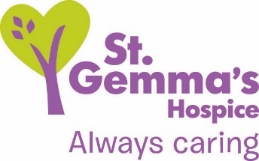 Guide for Wearing Masks in Non Clinical Communal AreasMasks should be worn by ALL staff in the Hospice.Why wear a mask now? To support reduction in the community transmission rates of Covid-19To offer protection and prevent a staff member inadvertently transmitting the virus to a patient or colleague – remember that this is possible without having Covid-19 symptomsTo respond to increased public awareness and expectation as masks are being worn in enclosed public spaces.What mask do I wear? Staff must wear a fluid resistant surgical mask, supplied on site at all Hospice entrances and exit points. How do I wear a surgical mask?Before wearing a mask hand hygiene must be performed – gel is available at all mask stations A mask must always cover the mouth and noseMasks should never dangle around the neck After removing a mask, hand hygiene must then be performed and a new mask applied.Where do I wear a mask?Upon entrance into the Hospice building – masks are available at all entrance pointsIn all communal areas, e.g. reception, corridors, stairways, toilets, Bistro etc.When moving from a Covid-19 secure desk space (a desk space with an assured 2 metre boundary from another work space) into any communal area.When do I change my mask?  If it gets soiled, damp or uncomfortable Before entering a clinical environment and or when exiting a clinical environment.Can I re-use my fluid resistant surgical mask if I am in a non-clinical area? ‘Take care of your mask’Surgical masks can be reused if they are not soiled, damp or uncomfortable You can remove your mask to eat and drink and then re-use if appropriate as below…Hand hygiene should be performed before removing the mask The folded mask can be stored between uses in a clean sealable bag supplied by the HospiceHand hygiene should be performed after removing the mask. How do I dispose of my mask in a non-clinical area? Face masks should be disposed of in the additional clinical bins provided at all mask stationsWhen can I not wear a mask? If you work in a single office   If you work in an office which is assessed as Covid-19 secure and are able to socially distance at 2 metres remembering to wear a mask when moving away from the desk space) If unsure please ask your line manager or head of department